Faith Enrichment OpportunitiesChildren’s Church Sundays @ 10:20 amFaith Enrichment Classes Sundays @ 11:30 amChildren, Youth, and Adult ClassesBible Study with Pastor and Lady BatesWednesdays @ 7 pm on Facebook Live                  MayGraduate Recognition and CelebrationSunday, May 19th @ 10 amFamily and Friends DaySunday, May 26th @ 10 amFood / Fellowship / Games after Worship ServiceJulyVacation Bible SchoolSave the Dates – June 8-11, 2024April BirthdaysDavid Bamundaga 4/10Rya Barnes 4/15Eldridge Pollard 4/15Kaydence Walton 4/15Alfie Wines 4/17Zaniah Brown 4/24Leon Rischer 4/26Fatima Parsons 4/29Ways to GiveCash App - $GivetogracePaypal – Gracemetroplex.orgZelle – See Your Banking Institution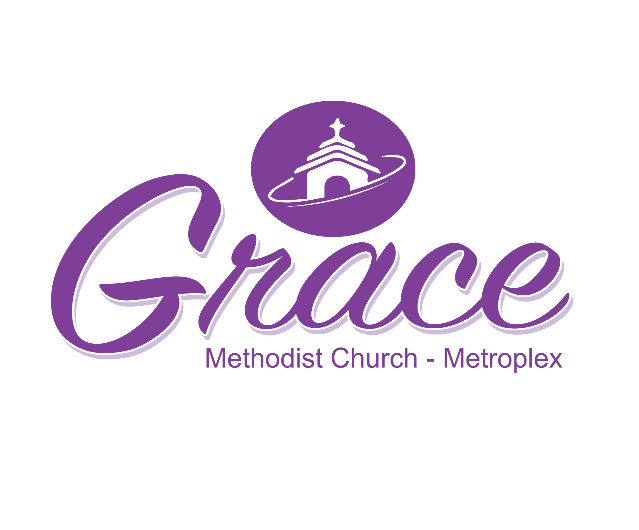 April Worship GuideApril 28, 2024Fred Bates, Jr., PastorMitchell Johnson, Associate PastorDr. Alfie Wines, Pastor Emeritus Deborah Hunte, Lay Leader          1310 S. Collard Street        Fort Worth, Texas, 76105        817-323-6276www.gracemetroplex.org    	Instagram @ Grace Methodist – Metroplex	Facebook @ Grace Methodist - Metroplex	Twitter @GraceUMC3Grace Methodist Metroplex seeks tobring people into a life changing relationship with Jesus Christ, by making disciples through our words and actions in cooperation with God’s grace.       EXPERIENCE GRACE!Order of ServiceWelcome / Scripture / PrayerPraise SongAltar Prayer – WorshipApostle’s CreedWelcome Guests / Announcements  OfferingWorship Song(Release to Children’s Church)Message from the Word Dr. Lonzetta AllenInvitation to Discipleship / Closing BenedictionApostle’s CreedI believe in God, the Father Almighty, maker of heaven and earth;And in Jesus Christ his only Son, our Lord; who was conceived by the Holy Spirit, born of the Virgin Mary, suffered under Pontius Pilate, was crucified, dead, and buried; the third day he rose from the dead; he ascended into heaven, and sits at the right hand of God the Father Almighty; from thence he shall come to judge the quick and the dead.I believe in the Holy Spirit, the holy catholic / universal church, the communion of saints, the forgiveness of sins, the resurrection of the body, and the life everlasting. AmenMembership Covenant Vows of AgreementDo you renounce the spiritual forces of wickedness, reject the evil powers of the world, and repent of sin?  I do.Do you accept the freedom and power God gives you to resist evil, injustice, and oppression?  I do.Do you confess Jesus Christ as Savior, put your whole trust in his grace, and promise to serve him as your Lord?  I will.Will you remain faithful members of Christ’s holy church and serve as Christ’s representatives in the world?  I will.Do you promise to faithfully participate in the ministries of Grace Methodist - Metroplex by your prayers, their presence, their gifts, their service, and their witness?  I do.We give thanks for all that God has already given us.
As members of the body of Christ
and in this congregation of The United Methodist Church,
we will faithfully participate in the ministries of the church
by our prayers, our presence, our gifts, our service, and our witness,
that in everything God may be glorified through Jesus Christ.